TATA CARA PENDAFTARAN PENYEDIA LPSE KOTA PEKANBARUBuka situs LPSE Kota Pekanbaru dengan alamat www.lpse.pekanbaru.go.id Klik “PENDAFTARAN PENYEDIA”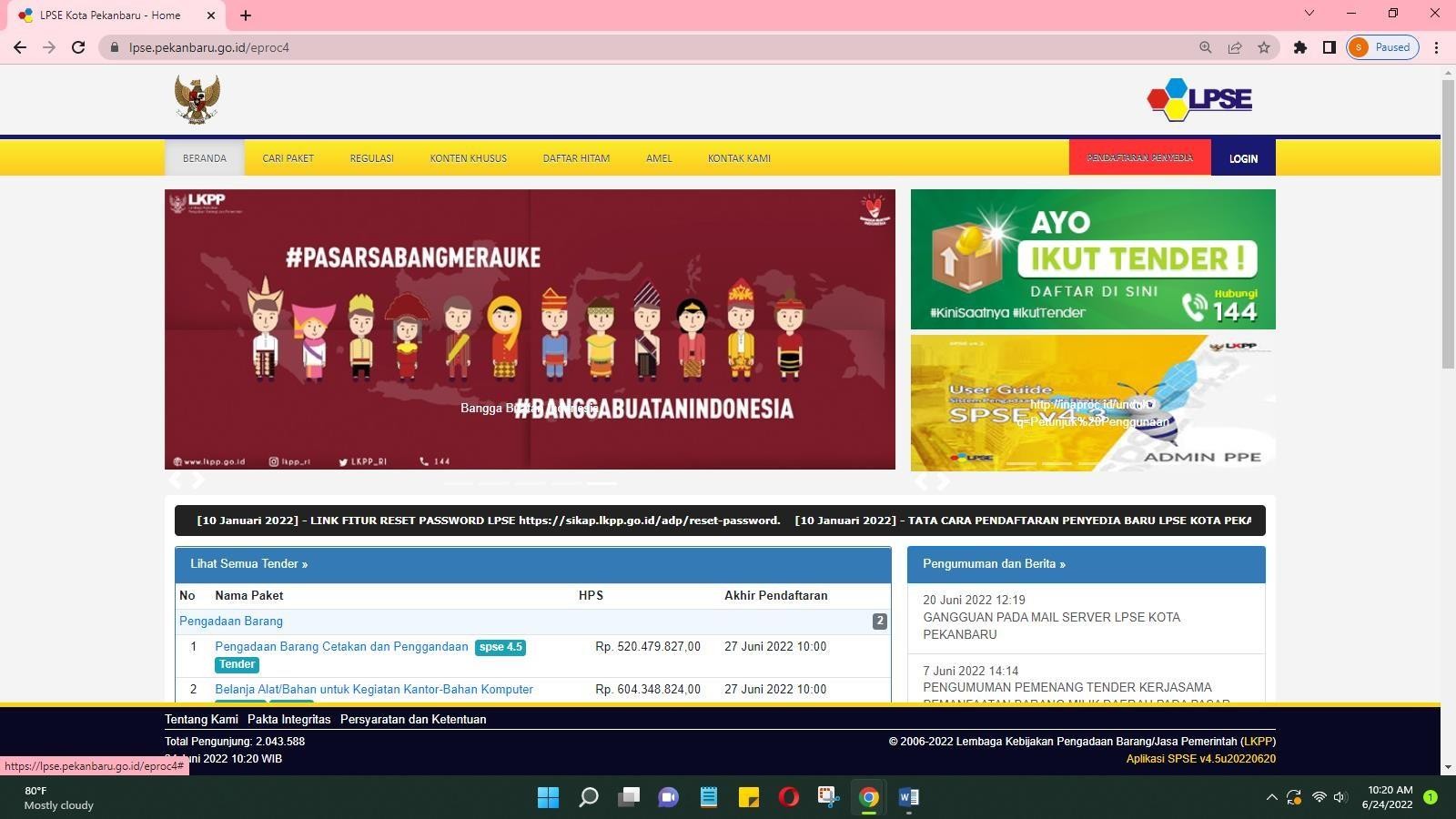 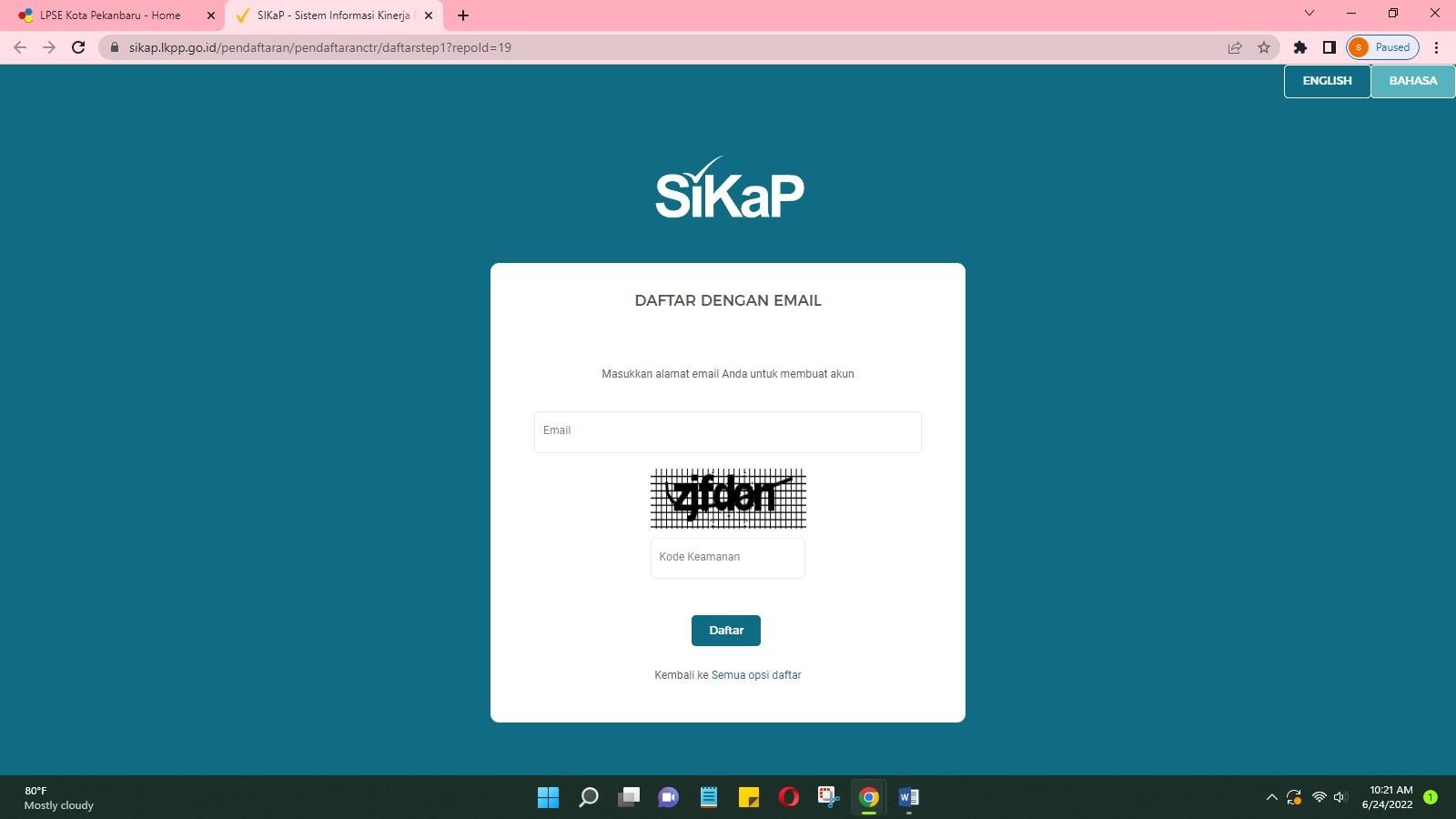 Link pendaftaran akan diarahkan ke website SIKaP, kemudian masukkan email perusahaan, kemudian ketik kode keamanan yang muncul di layar, kemudian klik “DAFTAR”Tunggu hingga mendapatkan balasan email dari admin@eproc.lkpp.go.id	pada alamat email yang digunakan saat melakukan pendaftaran pada langkah 2 diatas.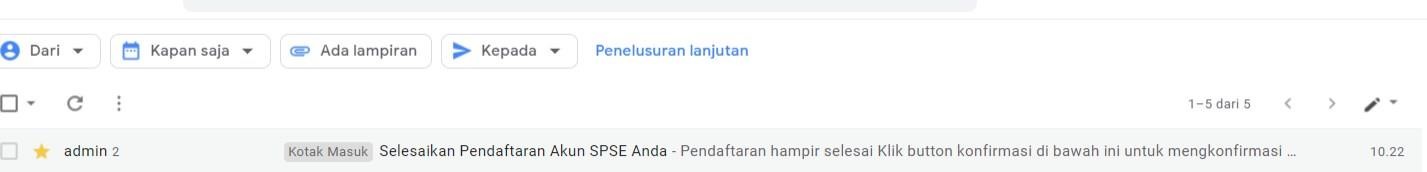 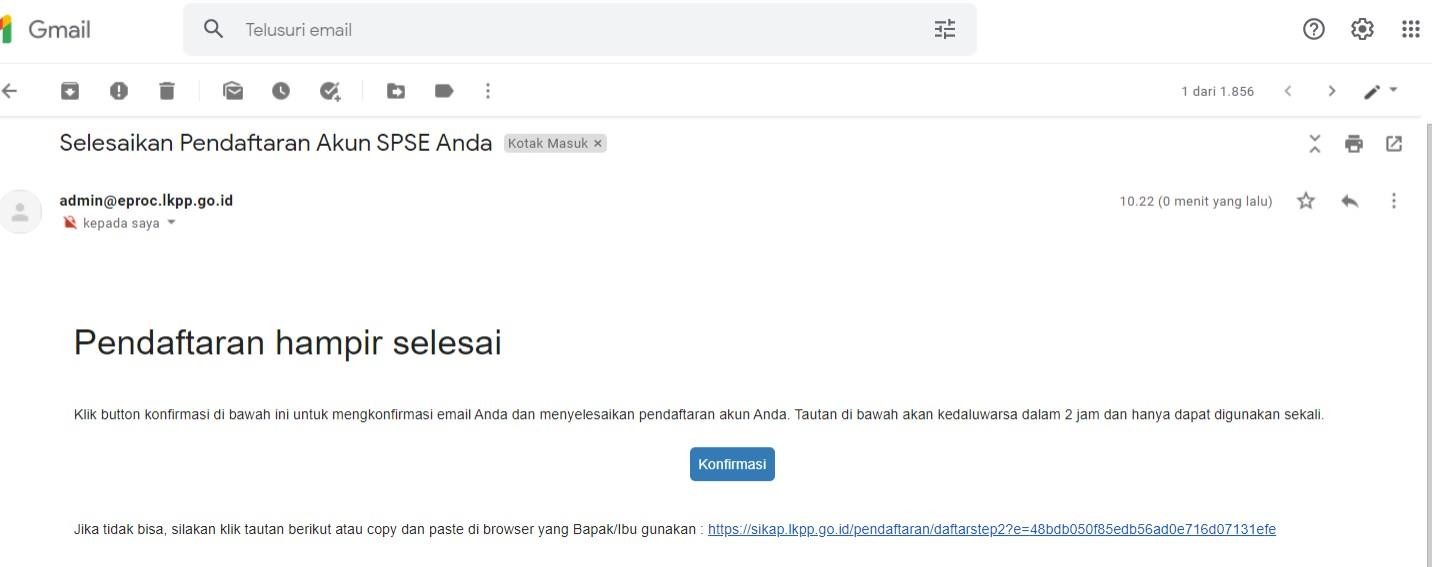 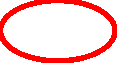 Buka email tersebut, kemudian klik tombol “KONFIRMASI”, maka akan terbuka tab baru yang berisikan form isian pendaftaran.Isilah “FORM PENDAFTARAN PENYEDIA” yang muncul tersebut dengan data perusahaan Bapak/Ibu secara bertahap;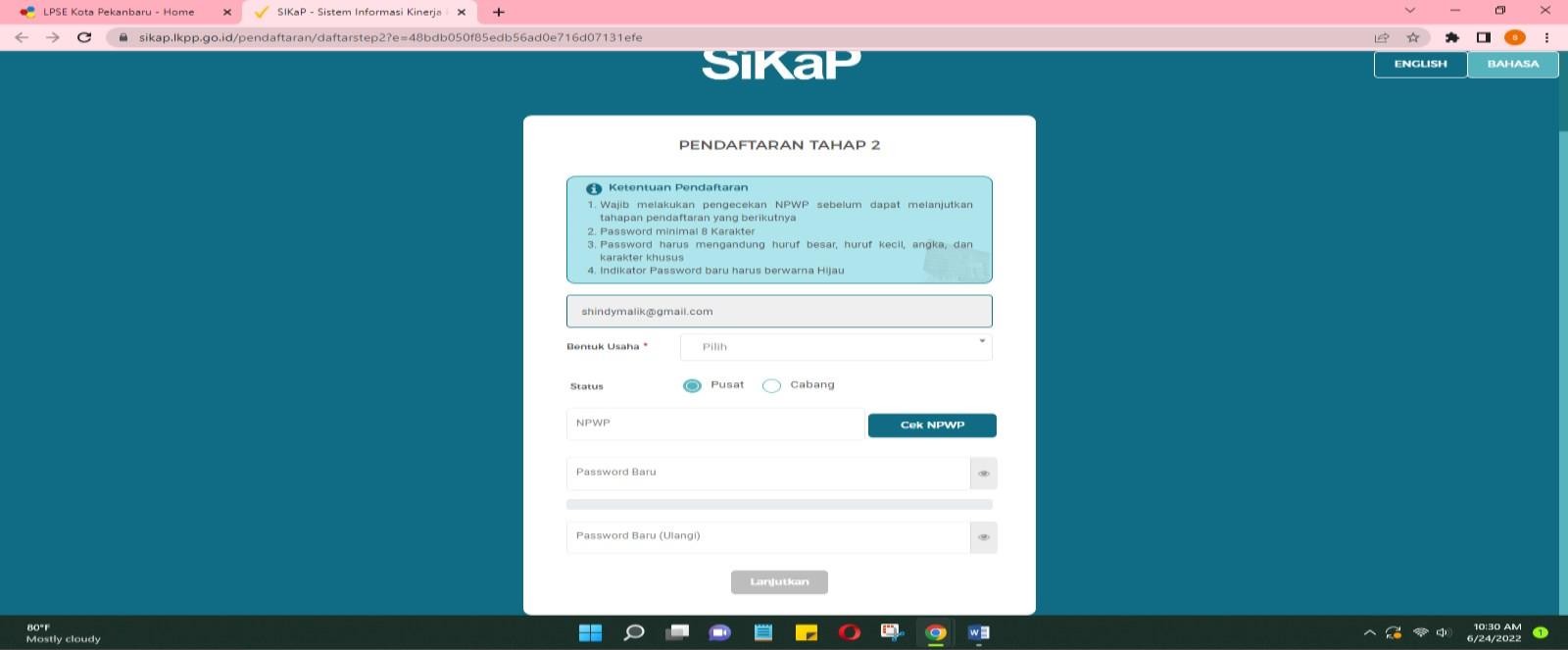 Buatlah USER ID yang mudah diingat, kemudian untuk pembuatan password, agar dibuat PASSWORD yang mudah diingat namun MEMENUHI KRITERIA KOMBINASI YAITU : TERDAPAT HURUF BESAR, TERDAPAT HURUF KECIL, TERDAPATKARAKTER KHUSUS (@,$,%,&,*,! DSB) DAN TERDAPAT ANGKA hingga indikator password berwarna hijau.Contoh pembuatan USER ID : PT.ABCD Contoh pembuatan password : @Ptabcd2022Selesaikan form pendaftaran hingga tuntas disetiap tahap, pastikan data yang sudah diisi secara online sudah tersimpan.Selanjutnya akan muncul notifikasi bar untuk permintaan Verifikasi Berkas pada LPSE Kota Pekanbaru, kemudian klik DAFTAR. Cek e-mail perusahaan, akan ada notifikasi untuk melakukan verifikasi berkas;Setelah berhasil mendapatkan notifikasi seperti poin 6 diatas, maka “TAHAP PERTAMA PENDAFTARAN PENYEDIA TELAH BERHASIL” selanjutnya penyedia melakukan “VERIFIKASI DOKUMEN” dengan ketentuan pada poin 8 berikut;Syarat dan ketentuan dalam melakukan “VERIFIKASI DOKUMEN” adalah sebagai berikut:Membawa berkas  company profile perusahaan/usaha perorangan  yang meliputi :BADAN USAHA (CV/PT)KTP Direktur;NPWP Perusahaan;Nomor Induk Berusaha (NIB);Akta Pendirian dan Perubahan Terakhir (Jika Ada);Surat Kuasa (Jika tanpa direktur dan diwakilkan);KTP yang dikuasakan.USAHA PERORANGANNPWP Perorangan;Nomor Induk Berusaha (NIB);KTP Pemilik.Surat Kuasa (Jika tanpa Direktur dan diwakilkan);KTP yang dikuasakan.Semua berkas dijadikan dalam satu map, dan diberi nama “Berkas Verifikasi (Nama Usaha/Perusahaan)”Lakukan verifikasi pada Loket B7 LPSE Gedung Mal Pelayanan Publik Kota Pekanbaru, Jl. Jenderal Sudirman, No. 464Helpdesk LPSE akan melakukan pengecekan kesesuaian berkas yang sudah dibawa, dan jika lengkap akan dilakukan verifikasi oleh verifikator, dan penyedia menerima tanda terima berkas. Namun jika tidak, verifikasi tidak dapat dilakukan dan berkas harus dilengkapi terlebih dahulu.LAYANAN ONLINE CHAT WHATSAPPLPSE KOTA PEKANBARU WA (1) : 0878-6374-7583WA (2) : 0882-7189-6587 SENIN – JUMAT (HARI KERJA) : 09.00 sd 15.00e-mail: helpdesklpse.pekanbaru@gmail.com